                                 HOLIDAY CLUB 2017  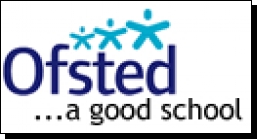 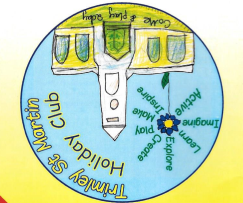     At Trimley St Martin School(open to all children and parents in the Felixstowe and Ipswich area)TSM Holiday Club will be running during the Easter and Summer Holidays 2017, for the weeks specified (overleaf).The Club runs from 9 - 12 and 12.30 – 3.30 with lunch from 12 – 12.30 and wrap around care from 8 – 5pm (on demand).  Children can access the Club for a morning session or afternoon session, or stay all day. (A packed lunch will be required if staying all day).The Club is open to children aged 2 – 11 years and is run by staff who are all qualified to Level 3 in Early Years Childcare and Play Work, hold Certificates in First Aid, Safeguarding Children, Food Hygiene and are DBS checked.  Sara holds an Early Years Degree and Early Years Professional Status.The Holiday Club is situated in the safety of the Foundation Unit which is self-contained from the rest of the school with its own safe outside area.  The room is divided into welcoming small areas, a relaxing area with books, a messy area for art, craft and water play, imaginative play materials, dressing up, puppets, computer and a table space for board games.  Activities For the ChildrenOur Ethos - We are a setting where children can freely express them-selves and take reasonable risks. The children have opportunities to play with ideas in different situations with a variety of resources’ enhancing their ability to think creatively, critically and ask questions developing self identity and self esteem.We plan flexible play opportunities for the differing needs and interests of each child.Location and Contact Details:The Club takes place at:	Trimley St. Martin CP SchoolKirton RoadTrimley St. MartinFelixstowe IP11 0QLContact:			Sara NadeleTel:  07763 816224Postal Address:		The Hall				High Road				Trimley St Martin IP11 0RNPlease complete and return this booking form to the postal address with a £5 deposit for each child. (Please consider that your children will be booked in for the days you book, you will hear from us if this needs to be changed).  Deposits will be returned if every booked session is attended.Name of Child/Children	..................... Age ..........  D.O.B. ...................			..................... Age ..........  D.O.B. ...................			..................... Age ..........  D.O.B. ................... Name of Parent/Carer .......................................Telephone Number ..............................  Text Alert Number ...............................Email ....................................................................     EASTER HOLIDAY CLUB 2017I enclose a £5 deposit (cheques made payable to Twinkletoes Pre-school  Ltd)Send booking form to:  Twinkletoes Pre-school Or post to:  The Hall, Methodist Church, Mill Lane, Trimley St Martin, IP11 0RNSUMMER HOLIDAY CLUB 2017DateThemeCommentsFull Day/Half Day (please tick)Full Day/Half Day (please tick)Full Day/Half Day (please tick)WEEK 19–12£1212.30-3.30£129-3.30£25Mon  3 AprNature DayTues 4 AprTreasure HuntWed 5 AprWeather DayThurs 6 AprExplorer DayFri 7 AprScience DayWEEK 2Mon 10 AprBuildingTues 11 AprChocolateChocolate FountainWed 12 AprEasterThurs  13 AprEaster CraftBouncy CastleDateThemeCommentsFull Day/Half Day (please tick)Full Day/Half Day (please tick)Full Day/Half Day (please tick)9–12£1212.30-3.30£129-3.30£25WEEK 1Mon 7 AugWater dayBring spare clothesTues 8 AugPond lifeWed 9 AugNature trailThurs 10 AugWeatherFri 11 AugMusic is all aroundWEEK 2Mon 14 AugHolidaysTues 15 AugMini OlympicsWed 16 AugSeaside timeTrip to the beachThurs 17 AugBack to the futureFilm dayFri 18 AugDisneyBouncy castle